Case report 1Case report 2Case report 3Case report 4Case report 5Case report 6Case report 7Case report 8By submitting these case reports I am confirming that it is a true account of the procedures and my involvement therein.Day One Skill tracking matrixPlease note each row must have at least one case associated with it except where the guidance requires more than one case.VN-PBA Case report submission formTo be completed by a senior member of the practice team.  Please refer to the instructions in Annex B of the VN PBA Student Handbook Please save this document in PDF format and submit to the student’s Centre by email along with the supplementary evidence.  Student must not submit this document themselves.	Student nameStudent nameStudent nameRCVS Enrolment NoRCVS Enrolment NoRCVS Enrolment NoQualification registration numberQualification registration numberAwarding Organisation nameAwarding Organisation nameAwarding Organisation namePatient Interaction Date(s)Patient Interaction Date(s)Patient Interaction Date(s)Start dateEnd datePatient referencePatient referencePatient referenceSpeciesSpeciesSpeciesBreedBreedBreedAgeAgeAgeWeightWeightWeightSexSexSexDay One Skill referenceDetails of nursing interventions / procedures undertaken by the student, Briefly outline the procedure(s) that you undertook.You should aim to keep within a 300 word limit. It is acceptable to exceed this slightly where a number of procedures were performed on the patient. Details of nursing interventions / procedures undertaken by the student, Briefly outline the procedure(s) that you undertook.You should aim to keep within a 300 word limit. It is acceptable to exceed this slightly where a number of procedures were performed on the patient. Details of nursing interventions / procedures undertaken by the student, Briefly outline the procedure(s) that you undertook.You should aim to keep within a 300 word limit. It is acceptable to exceed this slightly where a number of procedures were performed on the patient. Details of nursing interventions / procedures undertaken by the student, Briefly outline the procedure(s) that you undertook.You should aim to keep within a 300 word limit. It is acceptable to exceed this slightly where a number of procedures were performed on the patient. Details of nursing interventions / procedures undertaken by the student, Briefly outline the procedure(s) that you undertook.You should aim to keep within a 300 word limit. It is acceptable to exceed this slightly where a number of procedures were performed on the patient. Details of nursing interventions / procedures undertaken by the student, Briefly outline the procedure(s) that you undertook.You should aim to keep within a 300 word limit. It is acceptable to exceed this slightly where a number of procedures were performed on the patient. Details of nursing interventions / procedures undertaken by the student, Briefly outline the procedure(s) that you undertook.You should aim to keep within a 300 word limit. It is acceptable to exceed this slightly where a number of procedures were performed on the patient. Student nameStudent nameStudent nameRCVS Enrolment NoRCVS Enrolment NoRCVS Enrolment NoQualification registration numberQualification registration numberAwarding Organisation nameAwarding Organisation nameAwarding Organisation namePatient Interaction Date(s)Patient Interaction Date(s)Patient Interaction Date(s)Start dateEnd datePatient referencePatient referencePatient referenceSpeciesSpeciesSpeciesBreedBreedBreedAgeAgeAgeWeightWeightWeightSexSexSexDay One Skill referenceDetails of nursing interventions / procedures undertaken by the student, Briefly outline the procedure(s) that you undertook.You should aim to keep within a 300 word limit. It is acceptable to exceed this slightly where a number of procedures were performed on the patient. Details of nursing interventions / procedures undertaken by the student, Briefly outline the procedure(s) that you undertook.You should aim to keep within a 300 word limit. It is acceptable to exceed this slightly where a number of procedures were performed on the patient. Details of nursing interventions / procedures undertaken by the student, Briefly outline the procedure(s) that you undertook.You should aim to keep within a 300 word limit. It is acceptable to exceed this slightly where a number of procedures were performed on the patient. Details of nursing interventions / procedures undertaken by the student, Briefly outline the procedure(s) that you undertook.You should aim to keep within a 300 word limit. It is acceptable to exceed this slightly where a number of procedures were performed on the patient. Details of nursing interventions / procedures undertaken by the student, Briefly outline the procedure(s) that you undertook.You should aim to keep within a 300 word limit. It is acceptable to exceed this slightly where a number of procedures were performed on the patient. Details of nursing interventions / procedures undertaken by the student, Briefly outline the procedure(s) that you undertook.You should aim to keep within a 300 word limit. It is acceptable to exceed this slightly where a number of procedures were performed on the patient. Details of nursing interventions / procedures undertaken by the student, Briefly outline the procedure(s) that you undertook.You should aim to keep within a 300 word limit. It is acceptable to exceed this slightly where a number of procedures were performed on the patient. Student nameStudent nameStudent nameRCVS Enrolment NoRCVS Enrolment NoRCVS Enrolment NoQualification registration numberQualification registration numberAwarding Organisation nameAwarding Organisation nameAwarding Organisation namePatient Interaction Date(s)Patient Interaction Date(s)Patient Interaction Date(s)Start dateEnd datePatient referencePatient referencePatient referenceSpeciesSpeciesSpeciesBreedBreedBreedAgeAgeAgeWeightWeightWeightSexSexSexDay One Skill referenceDetails of nursing interventions / procedures undertaken by the student, Briefly outline the procedure(s) that you undertook.You should aim to keep within a 300 word limit. It is acceptable to exceed this slightly where a number of procedures were performed on the patient. Details of nursing interventions / procedures undertaken by the student, Briefly outline the procedure(s) that you undertook.You should aim to keep within a 300 word limit. It is acceptable to exceed this slightly where a number of procedures were performed on the patient. Details of nursing interventions / procedures undertaken by the student, Briefly outline the procedure(s) that you undertook.You should aim to keep within a 300 word limit. It is acceptable to exceed this slightly where a number of procedures were performed on the patient. Details of nursing interventions / procedures undertaken by the student, Briefly outline the procedure(s) that you undertook.You should aim to keep within a 300 word limit. It is acceptable to exceed this slightly where a number of procedures were performed on the patient. Details of nursing interventions / procedures undertaken by the student, Briefly outline the procedure(s) that you undertook.You should aim to keep within a 300 word limit. It is acceptable to exceed this slightly where a number of procedures were performed on the patient. Details of nursing interventions / procedures undertaken by the student, Briefly outline the procedure(s) that you undertook.You should aim to keep within a 300 word limit. It is acceptable to exceed this slightly where a number of procedures were performed on the patient. Details of nursing interventions / procedures undertaken by the student, Briefly outline the procedure(s) that you undertook.You should aim to keep within a 300 word limit. It is acceptable to exceed this slightly where a number of procedures were performed on the patient. Student nameStudent nameStudent nameRCVS Enrolment NoRCVS Enrolment NoRCVS Enrolment NoQualification registration numberQualification registration numberAwarding Organisation nameAwarding Organisation nameAwarding Organisation namePatient Interaction Date(s)Patient Interaction Date(s)Patient Interaction Date(s)Start dateEnd datePatient referencePatient referencePatient referenceSpeciesSpeciesSpeciesBreedBreedBreedAgeAgeAgeWeightWeightWeightSexSexSexDay One Skill referenceDetails of nursing interventions / procedures undertaken by the student, Briefly outline the procedure(s) that you undertook.You should aim to keep within a 300 word limit. It is acceptable to exceed this slightly where a number of procedures were performed on the patient. Details of nursing interventions / procedures undertaken by the student, Briefly outline the procedure(s) that you undertook.You should aim to keep within a 300 word limit. It is acceptable to exceed this slightly where a number of procedures were performed on the patient. Details of nursing interventions / procedures undertaken by the student, Briefly outline the procedure(s) that you undertook.You should aim to keep within a 300 word limit. It is acceptable to exceed this slightly where a number of procedures were performed on the patient. Details of nursing interventions / procedures undertaken by the student, Briefly outline the procedure(s) that you undertook.You should aim to keep within a 300 word limit. It is acceptable to exceed this slightly where a number of procedures were performed on the patient. Details of nursing interventions / procedures undertaken by the student, Briefly outline the procedure(s) that you undertook.You should aim to keep within a 300 word limit. It is acceptable to exceed this slightly where a number of procedures were performed on the patient. Details of nursing interventions / procedures undertaken by the student, Briefly outline the procedure(s) that you undertook.You should aim to keep within a 300 word limit. It is acceptable to exceed this slightly where a number of procedures were performed on the patient. Details of nursing interventions / procedures undertaken by the student, Briefly outline the procedure(s) that you undertook.You should aim to keep within a 300 word limit. It is acceptable to exceed this slightly where a number of procedures were performed on the patient. Student nameStudent nameStudent nameRCVS Enrolment NoRCVS Enrolment NoRCVS Enrolment NoQualification registration numberQualification registration numberAwarding Organisation nameAwarding Organisation nameAwarding Organisation namePatient Interaction Date(s)Patient Interaction Date(s)Patient Interaction Date(s)Start dateEnd datePatient referencePatient referencePatient referenceSpeciesSpeciesSpeciesBreedBreedBreedAgeAgeAgeWeightWeightWeightSexSexSexDay One Skill referenceDetails of nursing interventions / procedures undertaken by the student, Briefly outline the procedure(s) that you undertook.You should aim to keep within a 300 word limit. It is acceptable to exceed this slightly where a number of procedures were performed on the patient. Details of nursing interventions / procedures undertaken by the student, Briefly outline the procedure(s) that you undertook.You should aim to keep within a 300 word limit. It is acceptable to exceed this slightly where a number of procedures were performed on the patient. Details of nursing interventions / procedures undertaken by the student, Briefly outline the procedure(s) that you undertook.You should aim to keep within a 300 word limit. It is acceptable to exceed this slightly where a number of procedures were performed on the patient. Details of nursing interventions / procedures undertaken by the student, Briefly outline the procedure(s) that you undertook.You should aim to keep within a 300 word limit. It is acceptable to exceed this slightly where a number of procedures were performed on the patient. Details of nursing interventions / procedures undertaken by the student, Briefly outline the procedure(s) that you undertook.You should aim to keep within a 300 word limit. It is acceptable to exceed this slightly where a number of procedures were performed on the patient. Details of nursing interventions / procedures undertaken by the student, Briefly outline the procedure(s) that you undertook.You should aim to keep within a 300 word limit. It is acceptable to exceed this slightly where a number of procedures were performed on the patient. Details of nursing interventions / procedures undertaken by the student, Briefly outline the procedure(s) that you undertook.You should aim to keep within a 300 word limit. It is acceptable to exceed this slightly where a number of procedures were performed on the patient. Student nameStudent nameStudent nameRCVS Enrolment NoRCVS Enrolment NoRCVS Enrolment NoQualification registration numberQualification registration numberAwarding Organisation nameAwarding Organisation nameAwarding Organisation namePatient Interaction Date(s)Patient Interaction Date(s)Patient Interaction Date(s)Start dateEnd datePatient referencePatient referencePatient referenceSpeciesSpeciesSpeciesBreedBreedBreedAgeAgeAgeWeightWeightWeightSexSexSexDay One Skill referenceDetails of nursing interventions / procedures undertaken by the student, Briefly outline the procedure(s) that you undertook.You should aim to keep within a 300 word limit. It is acceptable to exceed this slightly where a number of procedures were performed on the patient. Details of nursing interventions / procedures undertaken by the student, Briefly outline the procedure(s) that you undertook.You should aim to keep within a 300 word limit. It is acceptable to exceed this slightly where a number of procedures were performed on the patient. Details of nursing interventions / procedures undertaken by the student, Briefly outline the procedure(s) that you undertook.You should aim to keep within a 300 word limit. It is acceptable to exceed this slightly where a number of procedures were performed on the patient. Details of nursing interventions / procedures undertaken by the student, Briefly outline the procedure(s) that you undertook.You should aim to keep within a 300 word limit. It is acceptable to exceed this slightly where a number of procedures were performed on the patient. Details of nursing interventions / procedures undertaken by the student, Briefly outline the procedure(s) that you undertook.You should aim to keep within a 300 word limit. It is acceptable to exceed this slightly where a number of procedures were performed on the patient. Details of nursing interventions / procedures undertaken by the student, Briefly outline the procedure(s) that you undertook.You should aim to keep within a 300 word limit. It is acceptable to exceed this slightly where a number of procedures were performed on the patient. Details of nursing interventions / procedures undertaken by the student, Briefly outline the procedure(s) that you undertook.You should aim to keep within a 300 word limit. It is acceptable to exceed this slightly where a number of procedures were performed on the patient. Student nameStudent nameStudent nameRCVS Enrolment NoRCVS Enrolment NoRCVS Enrolment NoQualification registration numberQualification registration numberAwarding Organisation nameAwarding Organisation nameAwarding Organisation namePatient Interaction Date(s)Patient Interaction Date(s)Patient Interaction Date(s)Start dateEnd datePatient referencePatient referencePatient referenceSpeciesSpeciesSpeciesBreedBreedBreedAgeAgeAgeWeightWeightWeightSexSexSexDay One Skill referenceDetails of nursing interventions / procedures undertaken by the student, Briefly outline the procedure(s) that you undertook.You should aim to keep within a 300 word limit. It is acceptable to exceed this slightly where a number of procedures were performed on the patient. Details of nursing interventions / procedures undertaken by the student, Briefly outline the procedure(s) that you undertook.You should aim to keep within a 300 word limit. It is acceptable to exceed this slightly where a number of procedures were performed on the patient. Details of nursing interventions / procedures undertaken by the student, Briefly outline the procedure(s) that you undertook.You should aim to keep within a 300 word limit. It is acceptable to exceed this slightly where a number of procedures were performed on the patient. Details of nursing interventions / procedures undertaken by the student, Briefly outline the procedure(s) that you undertook.You should aim to keep within a 300 word limit. It is acceptable to exceed this slightly where a number of procedures were performed on the patient. Details of nursing interventions / procedures undertaken by the student, Briefly outline the procedure(s) that you undertook.You should aim to keep within a 300 word limit. It is acceptable to exceed this slightly where a number of procedures were performed on the patient. Details of nursing interventions / procedures undertaken by the student, Briefly outline the procedure(s) that you undertook.You should aim to keep within a 300 word limit. It is acceptable to exceed this slightly where a number of procedures were performed on the patient. Details of nursing interventions / procedures undertaken by the student, Briefly outline the procedure(s) that you undertook.You should aim to keep within a 300 word limit. It is acceptable to exceed this slightly where a number of procedures were performed on the patient. Student nameStudent nameStudent nameRCVS Enrolment NoRCVS Enrolment NoRCVS Enrolment NoQualification registration numberQualification registration numberAwarding Organisation nameAwarding Organisation nameAwarding Organisation namePatient Interaction Date(s)Patient Interaction Date(s)Patient Interaction Date(s)Start dateEnd datePatient referencePatient referencePatient referenceSpeciesSpeciesSpeciesBreedBreedBreedAgeAgeAgeWeightWeightWeightSexSexSexDay One Skill referenceDetails of nursing interventions / procedures undertaken by the student, Briefly outline the procedure(s) that you undertook.You should aim to keep within a 300 word limit. It is acceptable to exceed this slightly where a number of procedures were performed on the patient. Details of nursing interventions / procedures undertaken by the student, Briefly outline the procedure(s) that you undertook.You should aim to keep within a 300 word limit. It is acceptable to exceed this slightly where a number of procedures were performed on the patient. Details of nursing interventions / procedures undertaken by the student, Briefly outline the procedure(s) that you undertook.You should aim to keep within a 300 word limit. It is acceptable to exceed this slightly where a number of procedures were performed on the patient. Details of nursing interventions / procedures undertaken by the student, Briefly outline the procedure(s) that you undertook.You should aim to keep within a 300 word limit. It is acceptable to exceed this slightly where a number of procedures were performed on the patient. Details of nursing interventions / procedures undertaken by the student, Briefly outline the procedure(s) that you undertook.You should aim to keep within a 300 word limit. It is acceptable to exceed this slightly where a number of procedures were performed on the patient. Details of nursing interventions / procedures undertaken by the student, Briefly outline the procedure(s) that you undertook.You should aim to keep within a 300 word limit. It is acceptable to exceed this slightly where a number of procedures were performed on the patient. Details of nursing interventions / procedures undertaken by the student, Briefly outline the procedure(s) that you undertook.You should aim to keep within a 300 word limit. It is acceptable to exceed this slightly where a number of procedures were performed on the patient. Please list your supporting supplementary evidence here (please use the required convention for naming the files)Please list your supporting supplementary evidence here (please use the required convention for naming the files)C1suppC2suppC3suppC4suppC5suppC6suppC7suppC8suppStudent NameStudent NumberDay One Skill Section 1 - Legislation affecting practice	Day One Skill Section 1 - Legislation affecting practice	Case 1Case 2Case 3Case 4Case 5Case 6Case 7Case 7Case 81.1 Comply with Health and Safety requirements and local risk factors when carrying out the clinical skill/nursing 1.2Follow Standard Operating Procedures and manufacturer guidelines when using equipment and materials1.4Use risk assessments for one area of the practice and instigate appropriate actionSection 2 - CommunicationSection 2 - CommunicationCase 1Case 2Case 3Case 4Case 5Case 6Case 7Case 7Case 82.1Communicate effectively with colleagues and the public using a variety of different methods2.2Create accurate and legible written communications according to practice policySection 3 - Handling and restraintSection 3 - Handling and restraintCase 1Case 2Case 3Case 4Case 5Case 6Case 7Case 7Case 83.3Select and wear appropriate personal protective equipment when handling and restraining patients3.6Use appropriate restraint methods suitable for the patient and situation with due consideration for animal welfareSection 4 - Nursing careSection 4 - Nursing careCase 1Case 2Case 3Case 4Case 5Case 6Case 7Case 7Case 84.1Use an appropriate model of care to deliver the nursing process and create/use care plans for a range of disorders and diseases4.2Carry out a nursing assessment ascertaining information about the patient’s normal routine4.3Perform a clinical examination and record findings4.4Provide husbandry to animals within a veterinary setting; accommodation, nutrition and excretionsTwo different cases for example managing feeding, oral hydration, urination and faecal excretions 4.6Assess, monitor, manage and report the status of wounds4.7Apply dressings appropriate to type of wound4.8Apply bandages appropriate to species and condition4.9Administer medicines prescribed by the veterinary surgeon in accordance with instructions from the manufacturerMinimum of two different routes4.10Monitor for adverse medication reactions and alert veterinary surgeon4.11Provide fluid therapy to in-patientsMinimum of two casesSection 5 - Laboratory techniquesSection 5 - Laboratory techniquesCase 1Case 2Case 3Case 4Case 5Case 6Case 7Case 7Case 85.1Discuss with the veterinary surgeon and prepare for an appropriate sampling strategy5.2Take appropriate samplesMinimum of two cases for sample collection and analysis5.35.45.6Carry out haematological analysisCarry out urinalysisCarry out skin and hair analysis5.7Use a microscope5.8Prepare samples for external analysis5.9Record laboratory test results and communicate accurately to the appropriate clinicianSection 6 - Diagnostic imagingSection 6 - Diagnostic imagingCase 1Case 2Case 3Case 4Case 5Case 6Case 7Case 7Case 86.1Prepare and use radiography equipment to produce a diagnostic image6.2Use appropriate personal protective equipment (PPE) and radiation monitoring equipment in accordance with practice local rules6.3Position a patient to obtain a diagnostic image of the area of interest Minimum of three different views6.5Record the results of images according to practice procedure (Appraise the quality of the image)Section 8 - Infection controlSection 8 - Infection controlCase 1Case 2Case 3Case 4Case 5Case 6Case 7Case 7Case 88.2Implement an appropriate infection control strategy according to practice protocol8.3Dispose of hazardous and non-hazardous waste safely and correctly according to current legislation8.4Ensure appropriate hygiene skills are followed before and after handling animals and equipment8.5Carry out effective barrier nursingSection 9 - Theatre practiceSection 9 - Theatre practiceCase 1Case 2Case 3Case 4Case 5Case 6Case 7Case 7Case 89.1Check, clean and identify common surgical instrumentsMinimum of one case detailing selection of instruments9.2Prepare, package and monitor the sterilisation of instruments and materials9.7Prepare hands and arms using appropriate method9.89.9Prepare for surgical assistance wearing appropriate attire (gown and gloves in an aseptic manner to assist with sterile procedures)Minimum of one case involving donning surgical attire9.10Maintain sterility of self and others during proceduresSection 10 - AnaesthesiaSection 10 - AnaesthesiaCase 1Case 2Case 3Case 4Case 5Case 6Case 7Case 8Case 810.2Prepare for anaesthesia by checking the anaesthetic machine, selecting the anaesthetic breathing system and ET tubes, manage pollution control.Minimum of two cases with different anaesthetic breathing systems if possible10.4Maintain and monitor the patient during the anaesthetic process10.5Complete anaesthetic monitoring recordsStudent NameStudent NameStudent NumberStudent NumberMRCVS/RVN NameMRCVS/RVN NameRCVS NumberRCVS NumberCase report numberCase report numberLevel of entrustability (please tick)Level of entrustability (please tick)Level of entrustability (please tick)Level of entrustability (please tick)Level of entrustability (please tick)Level of entrustability (please tick)Level of entrustability (please tick)Level of entrustability (please tick)1 Legislation affecting practice1 Legislation affecting practice0   1  1  2  3  3  4  5  2 Communication2 Communication0   1  1  2  3  3  4  5  3 Handling and restraint3 Handling and restraint0   1  1  2  3  3  4  5  4 Nursing care4 Nursing care0   1  1  2  3  3  4  5  5 Laboratory techniques5 Laboratory techniques0   1  1  2  3  3  4  5  6 Diagnostic imaging6 Diagnostic imaging0   1  1  2  3  3  4  5  7 Dispensing7 Dispensing0   1  1  2  3  3  4  5  8 Infection control8 Infection control0   1  1  2  3  3  4  5  9 Theatre practice9 Theatre practice0   1  1  2  3  3  4  5  10 Anaesthesia10 Anaesthesia0   1  1  2  3  3  4  5  DeclarationI have read the case reports presented by the student.  I can confirm that I have checked that the cases are genuine, and the student was actively involved in the clinical procedure or nursing intervention they describe.   I have ensured that the information provided meets the practice GDPR policy.DeclarationI have read the case reports presented by the student.  I can confirm that I have checked that the cases are genuine, and the student was actively involved in the clinical procedure or nursing intervention they describe.   I have ensured that the information provided meets the practice GDPR policy.DeclarationI have read the case reports presented by the student.  I can confirm that I have checked that the cases are genuine, and the student was actively involved in the clinical procedure or nursing intervention they describe.   I have ensured that the information provided meets the practice GDPR policy.DeclarationI have read the case reports presented by the student.  I can confirm that I have checked that the cases are genuine, and the student was actively involved in the clinical procedure or nursing intervention they describe.   I have ensured that the information provided meets the practice GDPR policy.DeclarationI have read the case reports presented by the student.  I can confirm that I have checked that the cases are genuine, and the student was actively involved in the clinical procedure or nursing intervention they describe.   I have ensured that the information provided meets the practice GDPR policy.DeclarationI have read the case reports presented by the student.  I can confirm that I have checked that the cases are genuine, and the student was actively involved in the clinical procedure or nursing intervention they describe.   I have ensured that the information provided meets the practice GDPR policy.DeclarationI have read the case reports presented by the student.  I can confirm that I have checked that the cases are genuine, and the student was actively involved in the clinical procedure or nursing intervention they describe.   I have ensured that the information provided meets the practice GDPR policy.DeclarationI have read the case reports presented by the student.  I can confirm that I have checked that the cases are genuine, and the student was actively involved in the clinical procedure or nursing intervention they describe.   I have ensured that the information provided meets the practice GDPR policy.DeclarationI have read the case reports presented by the student.  I can confirm that I have checked that the cases are genuine, and the student was actively involved in the clinical procedure or nursing intervention they describe.   I have ensured that the information provided meets the practice GDPR policy.DeclarationI have read the case reports presented by the student.  I can confirm that I have checked that the cases are genuine, and the student was actively involved in the clinical procedure or nursing intervention they describe.   I have ensured that the information provided meets the practice GDPR policy.SignatureDateDateDate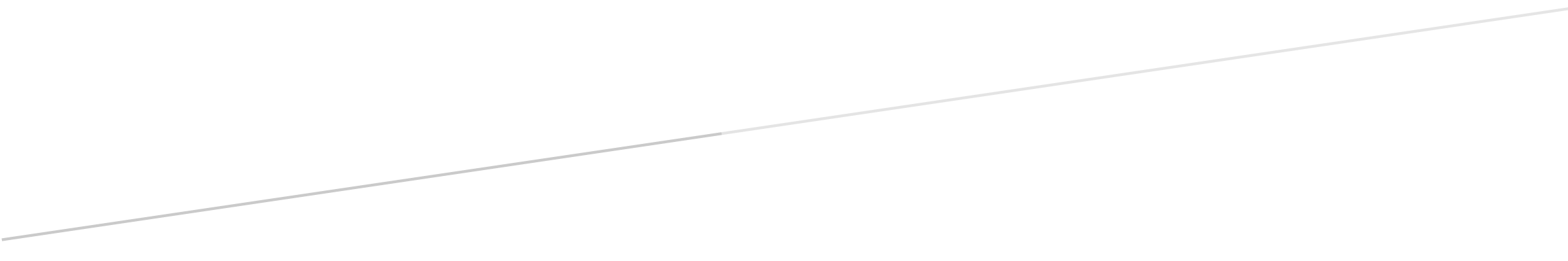 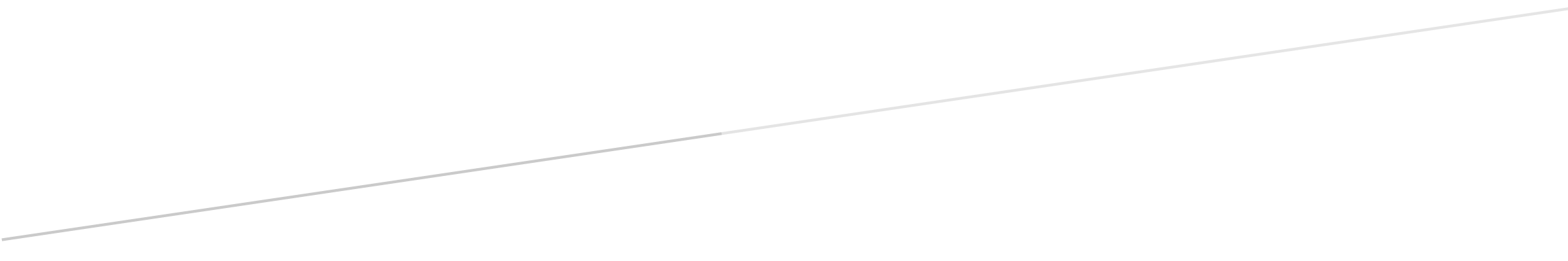 